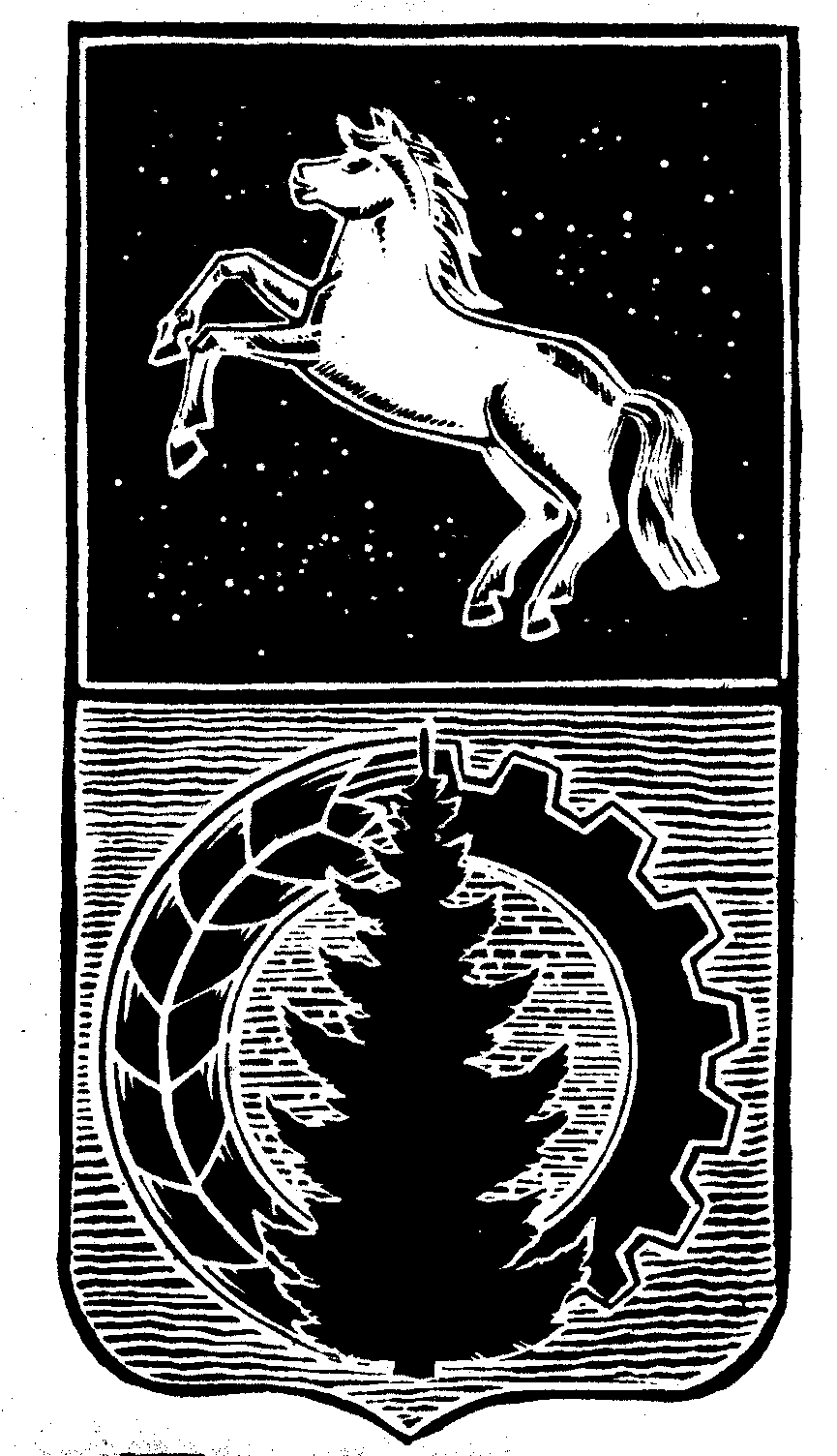 КОНТРОЛЬНО-СЧЁТНЫЙ  ОРГАНДУМЫ  АСИНОВСКОГО  РАЙОНАЗАКЛЮЧЕНИЕна проект решения Совета Асиновского городского поселения «О внесении изменений в  решение Совета Асиновского городского поселения от 30.12.2019 № 183 «Об утверждении бюджета муниципального образования «Асиновское городское поселение» на 2020 год и на плановый период 2021 и 2022 годов»г. Асино							                    	                 25.12.2020 Контрольно-счетным органом Думы Асиновского района в соответствии со ст. 10 решения Думы Асиновского района от 16.12.2011г № 104 «Об утверждении Положения «О Контрольно-счетном органе Думы Асиновского района» рассмотрен представленный проект решения Совета Асиновского городского поселения «О внесении изменений в  решение Совета Асиновского городского поселения от 30.12.2019 № 183 «Об утверждении бюджета муниципального образования «Асиновское городское поселение» на 2020 год и на плановый период 2021 и 2022 годов».Экспертиза проекта решения Совета Асиновского городского поселения «О внесении изменений в  решение Совета Асиновского городского поселения от 30.12.2019 № 183 «Об утверждении бюджета муниципального образования «Асиновское городское поселение» на 2020 год и на плановый период 2021 и 2022 годов» проведена с 23 декабря 2020 года по 25 декабря 2020 года в соответствии со статьёй 157 Бюджетного Кодекса, статьей 9 Федерального закона от 07.02.2011 № 6-ФЗ «Об общих принципах организации и деятельности контрольно – счетных органов субъектов РФ и муниципальных образований», пунктом 7 части 1 статьи 4 Положения о Контрольно-счетном органе муниципального образования «Асиновский район», утвержденного решением Думы Асиновского района от 16.12.2011 № 104, в целях определения соответствия муниципального правового акта бюджетному законодательству и на основании пункта 12.21 плана контрольных и экспертно-аналитических мероприятий Контрольно-счетного органа Думы Асиновского района на 2020 год, утвержденного распоряжением председателя Контрольно-счетного органа Думы Асиновского района от 27.12.2019 № 75, распоряжения председателя Контрольно-счетного органа  на проведение контрольного мероприятия от 23.12.2020 № 78.Должностные лица, осуществлявшие экспертизу:Аудитор Контрольно-счётного органа Думы Асиновского района Белых Т.В.Согласно представленного проекта решения, изменятся основные параметры бюджета на 2020 год:Доходы бюджета увеличатся на 106 406,12 тыс. рублей и составят 409 829,77 тыс. рублей;Расходы бюджета увеличатся на 106 406,12 тыс. рублей и составят 418 066,53 тыс. рублей;Размер дефицит бюджета без изменений 8 236,76  тыс. рублей. Доходы бюджета муниципального образования «Асиновское городское поселение» на 2020 год.Изменения вносятся в доходную часть бюджета на 2020 год.Изменение структуры доходов бюджета на 2020 год приведено в таблице.							                                        Таблица 1, тыс. рублейДоходную часть бюджета предлагается увеличить за счет межбюджетных трансфертов из бюджета муниципального образования «Асиновский район», на общую сумму 106 406,12 тыс. рублей, в том числе:- на подготовку объектов коммунальной инфраструктуры к отопительному сезону сумме 10 277,0 тыс. рублей;- на обеспечение жилыми помещениями детей-сирот и детей, оставшихся без попечения родителей, а так же лиц из их числа (исполнение судебных актов) в сумме 2 131,83 тыс. рублей;- на софинансирование платы концедента по концессионным соглашениям в отношении объектов систем теплоснабжения, водоснабжения, водоотведения и электроснабжения в сумме 90 000,00 тыс. рублей;-компенсация местным бюджетам сверхнормативных расходов и выпадающих доходов ресурсоснабжающих организаций в размере 3 066,62 тыс. рублей;- на поддержку мер по сбалансированности местных бюджетов в сумме 1 684,72 тыс. рублей. Доходную часть бюджета предлагается уменьшить на 754,05 тыс. рублей в связи с уменьшением межбюджетных трансфертов на:- реализацию программы «Обеспечение доступности жилья и улучшения качества жилищных условий населения Асиновского района Томской области» в размере 753,5 тыс. рублей;- поддержку мер по сбалансированности местных бюджетов (благоустройство кладбища) в размере 0,31 тыс. руб;- на создание минерализованных полос в размере 0,24 тыс. рублей.2. Расходы бюджета муниципального образования «Асиновское городское поселение» на 2020 год.Изменения вносятся в расходную часть бюджета на 2020 год: в приложение 7 «Ведомственная структура расходов бюджета муниципального образования «Асиновское городское поселение» на 2020 год», к решению Совета Асиновского городского поселения от 30.12.2019 № 183 «Об утверждении бюджета муниципального образования «Асиновское городское поселение» на 2020 год и на плановый период 2021 и 2022 годов».Изменение направлений расходов в разрезе ведомственной классификации бюджета представлено в таблице 2.                                                                                                               Таблица 2, тыс. рублейОбщая сумма расходов бюджета увеличится на 106 406,12 тыс. рублей и составит 418 066,53 тыс. рублей.А также, за счет увеличения межбюджетных трансфертов проектом решения внесены изменения:- в приложение 8 «Распределение бюджетных ассигнований по целевым статьям (муниципальной программы Асиновского городского поселения и непрограммным направлениям деятельности) и видам расходов классификации расходов бюджета муниципального образования «Асиновское городское поселение» на 2020 год» увеличен объем бюджетных ассигнований.3.Дефицит бюджета муниципального образования «Асиновское городское поселение» на 2020 год.Дефицит бюджета муниципального образования «Асиновское городское поселение» на 2020 год остался неизменным и составил 8 236,76 тыс. рублей. Доходы бюджета муниципального образования «Асиновское городское поселение» на 2021  и 2022 год.Изменения вносятся в доходную часть бюджета на 2021 и 2022 год.Доходную часть бюджета  на 2021 и 2022 годы предлагается увеличить за счет межбюджетных трансфертов из бюджета муниципального образования «Асиновский район», на  2021 год – на сумму 518740,1 тыс. рублей и на 2022 год – 222256,7 тыс. рублей.Общий объем доходов бюджета Асиновского городского поселения составит на 2021 год 601 740,34 тыс. рублей, на 2022 год 308 493,95 тыс. рублей.Расходы бюджета муниципального образования «Асиновское городское поселение» на 2021  и 2022 год.Изменения вносятся в расходную часть бюджета на 2021 год и 2022 год: в приложение 7.1 «Ведомственная структура расходов бюджета муниципального образования «Асиновское городское поселение» на 2021, 2022 год», к решению Совета Асиновского городского поселения от 30.12.2019 № 183 «Об утверждении бюджета муниципального образования «Асиновское городское поселение» на 2020 год и на плановый период 2021 и 2022 годов».Общая сумма расходов бюджета на 2021 год увеличится на 518 7410,1 тыс. рублей и составит 601 740,34 тыс. рублей.Общая сумма расходов бюджета на 2022 год увеличится на 222 256,7 тыс. рублей и составит 308 493,95 тыс. рублей.По итогам рассмотрения проекта решения Совета Асиновского городского поселения «О внесении изменений в  решение Совета Асиновского городского поселения от 30.12.2019 № 183 «Об утверждении бюджета муниципального образования «Асиновское городское поселение» на 2020 год и на плановый период 2021 и 2022 годов», Контрольно-счетный орган Думы Асиновского района сообщает, что данный проект решения может быть принят в предложенной редакции.Дефицит бюджета муниципального образования «Асиновское городское поселение» на 2021, 2022 год.Дефицит бюджета муниципального образования «Асиновское городское поселение» на 2021 и 2022 год остался неизменным и составил 8 236,76 тыс. рублей. Аудитор	_______________		                              Белых Т.В. 		                                                                             		                         (подпись)		                                                       (инициалы и фамилия)Наименование статьи доходовУтверждено на 2020 годПроект решенияРезультат (+,-)Безвозмездные поступления241 520,62347 926,74+ 106 406,12Всего доходов:241 520,62347 926,74+ 106 406,12КодНаименование раздела расходовУтверждено на 2020 годПроект решенияРезультат (+,-)0100Общегосударственные вопросы23 312,4322 706,22- 606,210300Национальная безопасность и правоохранительная деятельность697,75697,51- 0,240400Национальная экономика66 883,5567 709,32+ 825,770500Жилищно-коммунальное хозяйство191 654,74295 684,70+ 104 029,960800Культура, кинематография235,40235,400,00100Социальная политика28 673,0230 829,86+ 2 156,840110Физическая культура и спорт203,52203,520Всего расходов:Всего расходов:311 660,41418 066,53106 406,12